Für die Woche vom 13.11.2023 – 17.11.2023MontagDienstagMittwochDonnerstagHamburger Sesam Brötchen mit Rinderhacksteak undCountry Kartoffeln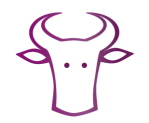 Geflügelbratwurst mit Soße,Erbsen und Karottengemüse, Eierspätzle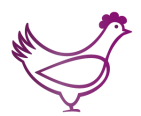 Klopse vom Rind und Schwein„Königsberger Art“in heller Soße,Langkornreis,gemischter Salat 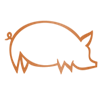 Mini-Schweineschnitzel,braune Rahmsoßeund Bratkartoffeln